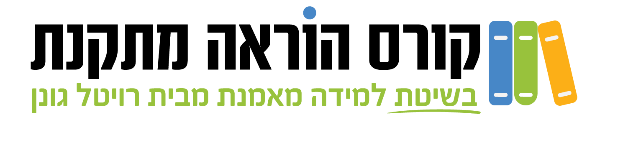 מבחן בשיטה המאמנתיכולת השלכה והבנת המספראם  9+1=10כמה זה 10-1 ?אם 8+2=10כמה זה 10-2 ?שימוש בידע קודם 15+3 = 1815+5 =  ???12+4 = 1612+ 6 =  ???פירוק המספרנתון המספר 8, הקף את התרגילים שמראים 8 7+1 5+4  6+2  4+4  3+4  מניית המשךהשלם את המספרים החסרים:2 ______ 4 ________ 6 _______ ________ 9 חוק החילוף: יש לבדוק האם ענה אוטומטית או חישב מחדש2+3=53+2= ???הבנת המספר 0:6+0=6-0=6x0=6:0=כפל מול חיבור – התאם בין תרגיל החיבור לתרגיל הכפל המתאים לו2x3			4+4+4+4+45x4			5+5+5+53x2			3x34x5			2+2+24x3			3x3x3x3			בעיות מילוליותאמא קנתה לדני 5 סוכריות צהובות ו 3 סוכריות ירוקות. דני אכל 2 סוכריות צהובות בצהריים וסוכריה ירוקה נתן לאחותו הקטנה.כמה סוכריות קנתה אמא לדני בסה"כ ?אבא נתן לדני שטר של 20 שקלים דמי כיס, דני קנה ארטיק ומחק ושילם 13 שקלים, כמה עודף נשאר לני אחרי הקנייה ?דגשים חשובים:חשוב לבקש מהילד הסבר לפתרון, כיצד הגיע לתשובה ולהתמקד בדרך החשיבה.בבעיות מילוליות יש להקפיד על פתרון לתרגיל ותשובה מילולית כתובה.חשוב לשים לב מתי הילד עונה על אוטומט מתוך הבנת המשמעות ומתי הוא מחשב את התשובה.בהצלחה 